	Genève, le 18 juillet 2014Madame, Monsieur,1	Suite à la Circulaire TSB 85 du 5 mars 2014, j'ai l'honneur de vous informer que le GCNT a approuvé, durant la séance plénière du 20 juin 2014, le texte de l'Annexe A révisée de la Recommandation UIT-T A.23.2	Le titre de la Recommandation UIT-T révisée qui a été approuvée est le suivant:Annexe A de la Recommandation UIT-T A.23 – Guide pour la coopération entre l'UIT-T et le JTC 1 de l'ISO/CEI3	Les renseignements existants sur les brevets sont accessibles en ligne sur le site web de l'UIT-T.4	La version prépubliée de cette Recommandation sera prochainement disponible sur le site web de l'UIT-T.5	L'UIT publiera cette Recommandation dès que possible.Veuillez agréer, Madame, Monsieur, l'assurance de ma considération distinguée.Malcolm Johnson
Directeur du Bureau de la
normalisation des télécommunicationsBureau de la normalisation
des télécommunications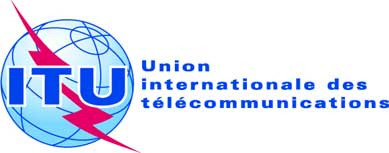 Réf.:Tél.:
Fax:
E-mail:Circulaire TSB 108TSAG/RS+41 22 730 5860
+41 22 730 5853
tsbtsag@itu.int Aux administrations des Etats Membres de l'UnionCopie:-	Aux Membres du Secteur UIT-T;-	Aux Associés de l'UIT-T;-	Aux Président et Vice-Présidents du Groupe consultatif de la normalisation des télécommunications (GCNT);-	Au Directeur du Bureau de développement 
des télécommunications;-	Au Directeur du Bureau des radiocommunicationsObjet:Approbation de l'Annexe A révisée de la Recommandation UIT-T A.23